О внесении изменений в постановление администрации Игорварского сельского поселения от 21.12.2018 №91 «О закреплении полномочий администратора доходов бюджета Игорварского сельского поселения  Цивильского района»В соответствии со статьей 160.1 Бюджетного кодекса Российской Федерации, приказом Минфина России от 06.06.2019 года №85 н «О порядке формирования и применения кодов бюджетной классификации Российской Федерации, их структуре и принципах назначения» администрация Игорварского сельского поселения ПОСТАНОВЛЯЕТ: 1. Внести в постановление администрации Игорварского сельского поселения от 21.12.2018г. №91  «О закреплении полномочий администратора доходов бюджета Игорварского сельского поселения Цивильского района» (с изменениями от 20.12.2019 №78, 27.12.2019 №80) следующие изменения:1)  В пункте 2 код доходов бюджетной классификации исключить:2. Контроль за выполнением настоящего постановления оставляю за собой.Глава администрации Игорварского сельского поселения  			             В.А.ФедоровЧĂВАШ РЕСПУБЛИКИÇĔРПУ РАЙОНĚ 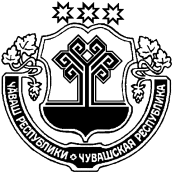 ЧУВАШСКАЯ РЕСПУБЛИКАЦИВИЛЬСКИЙ РАЙОН  ЙĔКĔРВАР ЯЛ ПОСЕЛЕНИЙĚН АДМИНИСТРАЦИЙĚЙЫШĂНУ2020 нарăс 20     7 №Йĕкĕрвар ялěАДМИНИСТРАЦИЯ ИГОРВАРСКОГО СЕЛЬСКОГО ПОСЕЛЕНИЯПОСТАНОВЛЕНИЕ20 февраля  2020   №7село Игорвары«99320245550100000150Межбюджетные трансферты, передаваемые бюджетам сельских поселений за достижение показателей деятельности органов исполнительной власти субъектов Российской Федерации.»